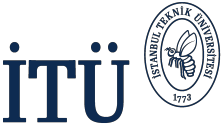 Ders Planı COURSE PLANDersin Fizik Mühendisliği Öğrenci Çıktılarıyla İlişkisiÖlçek:	    1: Az,    2: Kısmi,    3: Tam Relationship of the Course to Physics Engineering Student OutcomesScaling:	        1: Little,    2: Partial,    3: Full Ders kaynakları ve Başarı değerlendirme sistemi (Course materials and Assessment criteria)Dersin Adı: Parçacık FiziğiDersin Adı: Parçacık FiziğiDersin Adı: Parçacık FiziğiDersin Adı: Parçacık FiziğiDersin Adı: Parçacık FiziğiDersin Adı: Parçacık FiziğiCourse Name:  Particle PhysicsCourse Name:  Particle PhysicsCourse Name:  Particle PhysicsCourse Name:  Particle PhysicsCourse Name:  Particle PhysicsCourse Name:  Particle PhysicsCourse Name:  Particle PhysicsKod(Code)Yarıyıl(Semester)Yarıyıl(Semester)Kredi(Local Credits)Kredi(Local Credits)AKTS Kredi(ECTS Credits)AKTS Kredi(ECTS Credits)AKTS Kredi(ECTS Credits)Ders Uygulaması,  Saat/Hafta(Course Implementation, Hours/Week)Ders Uygulaması,  Saat/Hafta(Course Implementation, Hours/Week)Ders Uygulaması,  Saat/Hafta(Course Implementation, Hours/Week)Ders Uygulaması,  Saat/Hafta(Course Implementation, Hours/Week)Ders Uygulaması,  Saat/Hafta(Course Implementation, Hours/Week)Kod(Code)Yarıyıl(Semester)Yarıyıl(Semester)Kredi(Local Credits)Kredi(Local Credits)AKTS Kredi(ECTS Credits)AKTS Kredi(ECTS Credits)AKTS Kredi(ECTS Credits)Ders (Theoretical)Ders (Theoretical)Uygulama(Tutorial)Uygulama(Tutorial)Laboratuar(Laboratory)FIZ446/FIZ446E7, 87, 83333333000Bölüm / Program(Department/Program)Bölüm / Program(Department/Program)Fizik Mühendisliği Bölümü (Physics Engineering Department)Fizik Mühendisliği Bölümü (Physics Engineering Department)Fizik Mühendisliği Bölümü (Physics Engineering Department)Fizik Mühendisliği Bölümü (Physics Engineering Department)Fizik Mühendisliği Bölümü (Physics Engineering Department)Fizik Mühendisliği Bölümü (Physics Engineering Department)Fizik Mühendisliği Bölümü (Physics Engineering Department)Fizik Mühendisliği Bölümü (Physics Engineering Department)Fizik Mühendisliği Bölümü (Physics Engineering Department)Fizik Mühendisliği Bölümü (Physics Engineering Department)Fizik Mühendisliği Bölümü (Physics Engineering Department)Dersin Türü(Course Type)Dersin Türü(Course Type)Seçimlik (Elective)Seçimlik (Elective)Seçimlik (Elective)Seçimlik (Elective)Seçimlik (Elective)Dersin Dili(Course Language)Dersin Dili(Course Language)Dersin Dili(Course Language)Türkçe / İngilizce(Turkish/English)Türkçe / İngilizce(Turkish/English)Türkçe / İngilizce(Turkish/English)Dersin Önkoşulları(Course Prerequisites)Dersin Önkoşulları(Course Prerequisites)FIZ 252 MIN DD veya FIZ 252E MIN DD veya FIZ 313 MIN DD veya FIZ 313E MIN DD veya FIZ 201E MIN DD veya FIZ 201 MIN DD FIZ 252 MIN DD veya FIZ 252E MIN DD veya FIZ 313 MIN DD veya FIZ 313E MIN DD veya FIZ 201E MIN DD veya FIZ 201 MIN DD FIZ 252 MIN DD veya FIZ 252E MIN DD veya FIZ 313 MIN DD veya FIZ 313E MIN DD veya FIZ 201E MIN DD veya FIZ 201 MIN DD FIZ 252 MIN DD veya FIZ 252E MIN DD veya FIZ 313 MIN DD veya FIZ 313E MIN DD veya FIZ 201E MIN DD veya FIZ 201 MIN DD FIZ 252 MIN DD veya FIZ 252E MIN DD veya FIZ 313 MIN DD veya FIZ 313E MIN DD veya FIZ 201E MIN DD veya FIZ 201 MIN DD FIZ 252 MIN DD veya FIZ 252E MIN DD veya FIZ 313 MIN DD veya FIZ 313E MIN DD veya FIZ 201E MIN DD veya FIZ 201 MIN DD FIZ 252 MIN DD veya FIZ 252E MIN DD veya FIZ 313 MIN DD veya FIZ 313E MIN DD veya FIZ 201E MIN DD veya FIZ 201 MIN DD FIZ 252 MIN DD veya FIZ 252E MIN DD veya FIZ 313 MIN DD veya FIZ 313E MIN DD veya FIZ 201E MIN DD veya FIZ 201 MIN DD FIZ 252 MIN DD veya FIZ 252E MIN DD veya FIZ 313 MIN DD veya FIZ 313E MIN DD veya FIZ 201E MIN DD veya FIZ 201 MIN DD FIZ 252 MIN DD veya FIZ 252E MIN DD veya FIZ 313 MIN DD veya FIZ 313E MIN DD veya FIZ 201E MIN DD veya FIZ 201 MIN DD FIZ 252 MIN DD veya FIZ 252E MIN DD veya FIZ 313 MIN DD veya FIZ 313E MIN DD veya FIZ 201E MIN DD veya FIZ 201 MIN DD Dersin Mesleki Bileşene Katkısı, %(Course Category by Content, %)Dersin Mesleki Bileşene Katkısı, %(Course Category by Content, %)Temel Bilim (Fundamental Sciences)Temel Bilim (Fundamental Sciences)Temel Mühendislik(Engineering Science)Temel Mühendislik(Engineering Science)Temel Mühendislik(Engineering Science)Temel Mühendislik(Engineering Science)Temel Mühendislik(Engineering Science)Mühendislik/Mimarlık Tasarım (Engineering/Architecture Design)Mühendislik/Mimarlık Tasarım (Engineering/Architecture Design)Genel Eğitim(General Education)Genel Eğitim(General Education)Dersin Mesleki Bileşene Katkısı, %(Course Category by Content, %)Dersin Mesleki Bileşene Katkısı, %(Course Category by Content, %)%40%40-----%60%60--Dersin Tanımı(Course Description)Dersin Tanımı(Course Description)Bu derste temel  parçacık fiziğine başlangıç amaçlıdır. Temel parçacıklar tarihsel olarak incelendikten sonra, göreli kinematik kullanılarak temel parçacıkların dinamiği incelenecek, parçacık fiziğinde simetriler görülecek, yaşam süresi ve tesir kesiti hesapları ile Feynman diyagramlarının hesabı öğrenilecek; Kuantum Elektrodinamiği(QED), Kuantum Renkdinamiği (QCD); zayıf etkleşimler incelenilerek Standart Modele giriş yapılacak.Bu derste temel  parçacık fiziğine başlangıç amaçlıdır. Temel parçacıklar tarihsel olarak incelendikten sonra, göreli kinematik kullanılarak temel parçacıkların dinamiği incelenecek, parçacık fiziğinde simetriler görülecek, yaşam süresi ve tesir kesiti hesapları ile Feynman diyagramlarının hesabı öğrenilecek; Kuantum Elektrodinamiği(QED), Kuantum Renkdinamiği (QCD); zayıf etkleşimler incelenilerek Standart Modele giriş yapılacak.Bu derste temel  parçacık fiziğine başlangıç amaçlıdır. Temel parçacıklar tarihsel olarak incelendikten sonra, göreli kinematik kullanılarak temel parçacıkların dinamiği incelenecek, parçacık fiziğinde simetriler görülecek, yaşam süresi ve tesir kesiti hesapları ile Feynman diyagramlarının hesabı öğrenilecek; Kuantum Elektrodinamiği(QED), Kuantum Renkdinamiği (QCD); zayıf etkleşimler incelenilerek Standart Modele giriş yapılacak.Bu derste temel  parçacık fiziğine başlangıç amaçlıdır. Temel parçacıklar tarihsel olarak incelendikten sonra, göreli kinematik kullanılarak temel parçacıkların dinamiği incelenecek, parçacık fiziğinde simetriler görülecek, yaşam süresi ve tesir kesiti hesapları ile Feynman diyagramlarının hesabı öğrenilecek; Kuantum Elektrodinamiği(QED), Kuantum Renkdinamiği (QCD); zayıf etkleşimler incelenilerek Standart Modele giriş yapılacak.Bu derste temel  parçacık fiziğine başlangıç amaçlıdır. Temel parçacıklar tarihsel olarak incelendikten sonra, göreli kinematik kullanılarak temel parçacıkların dinamiği incelenecek, parçacık fiziğinde simetriler görülecek, yaşam süresi ve tesir kesiti hesapları ile Feynman diyagramlarının hesabı öğrenilecek; Kuantum Elektrodinamiği(QED), Kuantum Renkdinamiği (QCD); zayıf etkleşimler incelenilerek Standart Modele giriş yapılacak.Bu derste temel  parçacık fiziğine başlangıç amaçlıdır. Temel parçacıklar tarihsel olarak incelendikten sonra, göreli kinematik kullanılarak temel parçacıkların dinamiği incelenecek, parçacık fiziğinde simetriler görülecek, yaşam süresi ve tesir kesiti hesapları ile Feynman diyagramlarının hesabı öğrenilecek; Kuantum Elektrodinamiği(QED), Kuantum Renkdinamiği (QCD); zayıf etkleşimler incelenilerek Standart Modele giriş yapılacak.Bu derste temel  parçacık fiziğine başlangıç amaçlıdır. Temel parçacıklar tarihsel olarak incelendikten sonra, göreli kinematik kullanılarak temel parçacıkların dinamiği incelenecek, parçacık fiziğinde simetriler görülecek, yaşam süresi ve tesir kesiti hesapları ile Feynman diyagramlarının hesabı öğrenilecek; Kuantum Elektrodinamiği(QED), Kuantum Renkdinamiği (QCD); zayıf etkleşimler incelenilerek Standart Modele giriş yapılacak.Bu derste temel  parçacık fiziğine başlangıç amaçlıdır. Temel parçacıklar tarihsel olarak incelendikten sonra, göreli kinematik kullanılarak temel parçacıkların dinamiği incelenecek, parçacık fiziğinde simetriler görülecek, yaşam süresi ve tesir kesiti hesapları ile Feynman diyagramlarının hesabı öğrenilecek; Kuantum Elektrodinamiği(QED), Kuantum Renkdinamiği (QCD); zayıf etkleşimler incelenilerek Standart Modele giriş yapılacak.Bu derste temel  parçacık fiziğine başlangıç amaçlıdır. Temel parçacıklar tarihsel olarak incelendikten sonra, göreli kinematik kullanılarak temel parçacıkların dinamiği incelenecek, parçacık fiziğinde simetriler görülecek, yaşam süresi ve tesir kesiti hesapları ile Feynman diyagramlarının hesabı öğrenilecek; Kuantum Elektrodinamiği(QED), Kuantum Renkdinamiği (QCD); zayıf etkleşimler incelenilerek Standart Modele giriş yapılacak.Bu derste temel  parçacık fiziğine başlangıç amaçlıdır. Temel parçacıklar tarihsel olarak incelendikten sonra, göreli kinematik kullanılarak temel parçacıkların dinamiği incelenecek, parçacık fiziğinde simetriler görülecek, yaşam süresi ve tesir kesiti hesapları ile Feynman diyagramlarının hesabı öğrenilecek; Kuantum Elektrodinamiği(QED), Kuantum Renkdinamiği (QCD); zayıf etkleşimler incelenilerek Standart Modele giriş yapılacak.Bu derste temel  parçacık fiziğine başlangıç amaçlıdır. Temel parçacıklar tarihsel olarak incelendikten sonra, göreli kinematik kullanılarak temel parçacıkların dinamiği incelenecek, parçacık fiziğinde simetriler görülecek, yaşam süresi ve tesir kesiti hesapları ile Feynman diyagramlarının hesabı öğrenilecek; Kuantum Elektrodinamiği(QED), Kuantum Renkdinamiği (QCD); zayıf etkleşimler incelenilerek Standart Modele giriş yapılacak.Dersin Tanımı(Course Description)Dersin Tanımı(Course Description)This course is aimed to introduce the particle physics. After a review of particle physics history, the particle dynamics using relativistic kinematics, symmetries in particle physics, calculation of life times, cross sections and the Feynman diagrams, Dirac Equation, Quantum Electrodynamics (QED), Quantum Chromodynamics(QCD), Weak Interactions and  Standard Model will be examined.This course is aimed to introduce the particle physics. After a review of particle physics history, the particle dynamics using relativistic kinematics, symmetries in particle physics, calculation of life times, cross sections and the Feynman diagrams, Dirac Equation, Quantum Electrodynamics (QED), Quantum Chromodynamics(QCD), Weak Interactions and  Standard Model will be examined.This course is aimed to introduce the particle physics. After a review of particle physics history, the particle dynamics using relativistic kinematics, symmetries in particle physics, calculation of life times, cross sections and the Feynman diagrams, Dirac Equation, Quantum Electrodynamics (QED), Quantum Chromodynamics(QCD), Weak Interactions and  Standard Model will be examined.This course is aimed to introduce the particle physics. After a review of particle physics history, the particle dynamics using relativistic kinematics, symmetries in particle physics, calculation of life times, cross sections and the Feynman diagrams, Dirac Equation, Quantum Electrodynamics (QED), Quantum Chromodynamics(QCD), Weak Interactions and  Standard Model will be examined.This course is aimed to introduce the particle physics. After a review of particle physics history, the particle dynamics using relativistic kinematics, symmetries in particle physics, calculation of life times, cross sections and the Feynman diagrams, Dirac Equation, Quantum Electrodynamics (QED), Quantum Chromodynamics(QCD), Weak Interactions and  Standard Model will be examined.This course is aimed to introduce the particle physics. After a review of particle physics history, the particle dynamics using relativistic kinematics, symmetries in particle physics, calculation of life times, cross sections and the Feynman diagrams, Dirac Equation, Quantum Electrodynamics (QED), Quantum Chromodynamics(QCD), Weak Interactions and  Standard Model will be examined.This course is aimed to introduce the particle physics. After a review of particle physics history, the particle dynamics using relativistic kinematics, symmetries in particle physics, calculation of life times, cross sections and the Feynman diagrams, Dirac Equation, Quantum Electrodynamics (QED), Quantum Chromodynamics(QCD), Weak Interactions and  Standard Model will be examined.This course is aimed to introduce the particle physics. After a review of particle physics history, the particle dynamics using relativistic kinematics, symmetries in particle physics, calculation of life times, cross sections and the Feynman diagrams, Dirac Equation, Quantum Electrodynamics (QED), Quantum Chromodynamics(QCD), Weak Interactions and  Standard Model will be examined.This course is aimed to introduce the particle physics. After a review of particle physics history, the particle dynamics using relativistic kinematics, symmetries in particle physics, calculation of life times, cross sections and the Feynman diagrams, Dirac Equation, Quantum Electrodynamics (QED), Quantum Chromodynamics(QCD), Weak Interactions and  Standard Model will be examined.This course is aimed to introduce the particle physics. After a review of particle physics history, the particle dynamics using relativistic kinematics, symmetries in particle physics, calculation of life times, cross sections and the Feynman diagrams, Dirac Equation, Quantum Electrodynamics (QED), Quantum Chromodynamics(QCD), Weak Interactions and  Standard Model will be examined.This course is aimed to introduce the particle physics. After a review of particle physics history, the particle dynamics using relativistic kinematics, symmetries in particle physics, calculation of life times, cross sections and the Feynman diagrams, Dirac Equation, Quantum Electrodynamics (QED), Quantum Chromodynamics(QCD), Weak Interactions and  Standard Model will be examined.Dersin Amacı(Course Objectives)Dersin Amacı(Course Objectives)Maddenin temel yapı taşlarını ve bunların arasındaki temel etkileşimlerini incelemekTemel Parçacıklar dinamiği ve Relativistik kinematik hesaplamaları yapabilmekSimetri kavramını anlamak ve fizik yasaları ile simetri arasındaki ilişkiyi kavramakTemel parçacıkların yaşam süreleri ve tesir kesitlerini hesaplamakKuantum Elektrodinamiği (QED), zayıf etkleşimler ve Kuantum Renkdinamiği (QCD) konularına giriş yapmak (Standart Modele giriş)Maddenin temel yapı taşlarını ve bunların arasındaki temel etkileşimlerini incelemekTemel Parçacıklar dinamiği ve Relativistik kinematik hesaplamaları yapabilmekSimetri kavramını anlamak ve fizik yasaları ile simetri arasındaki ilişkiyi kavramakTemel parçacıkların yaşam süreleri ve tesir kesitlerini hesaplamakKuantum Elektrodinamiği (QED), zayıf etkleşimler ve Kuantum Renkdinamiği (QCD) konularına giriş yapmak (Standart Modele giriş)Maddenin temel yapı taşlarını ve bunların arasındaki temel etkileşimlerini incelemekTemel Parçacıklar dinamiği ve Relativistik kinematik hesaplamaları yapabilmekSimetri kavramını anlamak ve fizik yasaları ile simetri arasındaki ilişkiyi kavramakTemel parçacıkların yaşam süreleri ve tesir kesitlerini hesaplamakKuantum Elektrodinamiği (QED), zayıf etkleşimler ve Kuantum Renkdinamiği (QCD) konularına giriş yapmak (Standart Modele giriş)Maddenin temel yapı taşlarını ve bunların arasındaki temel etkileşimlerini incelemekTemel Parçacıklar dinamiği ve Relativistik kinematik hesaplamaları yapabilmekSimetri kavramını anlamak ve fizik yasaları ile simetri arasındaki ilişkiyi kavramakTemel parçacıkların yaşam süreleri ve tesir kesitlerini hesaplamakKuantum Elektrodinamiği (QED), zayıf etkleşimler ve Kuantum Renkdinamiği (QCD) konularına giriş yapmak (Standart Modele giriş)Maddenin temel yapı taşlarını ve bunların arasındaki temel etkileşimlerini incelemekTemel Parçacıklar dinamiği ve Relativistik kinematik hesaplamaları yapabilmekSimetri kavramını anlamak ve fizik yasaları ile simetri arasındaki ilişkiyi kavramakTemel parçacıkların yaşam süreleri ve tesir kesitlerini hesaplamakKuantum Elektrodinamiği (QED), zayıf etkleşimler ve Kuantum Renkdinamiği (QCD) konularına giriş yapmak (Standart Modele giriş)Maddenin temel yapı taşlarını ve bunların arasındaki temel etkileşimlerini incelemekTemel Parçacıklar dinamiği ve Relativistik kinematik hesaplamaları yapabilmekSimetri kavramını anlamak ve fizik yasaları ile simetri arasındaki ilişkiyi kavramakTemel parçacıkların yaşam süreleri ve tesir kesitlerini hesaplamakKuantum Elektrodinamiği (QED), zayıf etkleşimler ve Kuantum Renkdinamiği (QCD) konularına giriş yapmak (Standart Modele giriş)Maddenin temel yapı taşlarını ve bunların arasındaki temel etkileşimlerini incelemekTemel Parçacıklar dinamiği ve Relativistik kinematik hesaplamaları yapabilmekSimetri kavramını anlamak ve fizik yasaları ile simetri arasındaki ilişkiyi kavramakTemel parçacıkların yaşam süreleri ve tesir kesitlerini hesaplamakKuantum Elektrodinamiği (QED), zayıf etkleşimler ve Kuantum Renkdinamiği (QCD) konularına giriş yapmak (Standart Modele giriş)Maddenin temel yapı taşlarını ve bunların arasındaki temel etkileşimlerini incelemekTemel Parçacıklar dinamiği ve Relativistik kinematik hesaplamaları yapabilmekSimetri kavramını anlamak ve fizik yasaları ile simetri arasındaki ilişkiyi kavramakTemel parçacıkların yaşam süreleri ve tesir kesitlerini hesaplamakKuantum Elektrodinamiği (QED), zayıf etkleşimler ve Kuantum Renkdinamiği (QCD) konularına giriş yapmak (Standart Modele giriş)Maddenin temel yapı taşlarını ve bunların arasındaki temel etkileşimlerini incelemekTemel Parçacıklar dinamiği ve Relativistik kinematik hesaplamaları yapabilmekSimetri kavramını anlamak ve fizik yasaları ile simetri arasındaki ilişkiyi kavramakTemel parçacıkların yaşam süreleri ve tesir kesitlerini hesaplamakKuantum Elektrodinamiği (QED), zayıf etkleşimler ve Kuantum Renkdinamiği (QCD) konularına giriş yapmak (Standart Modele giriş)Maddenin temel yapı taşlarını ve bunların arasındaki temel etkileşimlerini incelemekTemel Parçacıklar dinamiği ve Relativistik kinematik hesaplamaları yapabilmekSimetri kavramını anlamak ve fizik yasaları ile simetri arasındaki ilişkiyi kavramakTemel parçacıkların yaşam süreleri ve tesir kesitlerini hesaplamakKuantum Elektrodinamiği (QED), zayıf etkleşimler ve Kuantum Renkdinamiği (QCD) konularına giriş yapmak (Standart Modele giriş)Maddenin temel yapı taşlarını ve bunların arasındaki temel etkileşimlerini incelemekTemel Parçacıklar dinamiği ve Relativistik kinematik hesaplamaları yapabilmekSimetri kavramını anlamak ve fizik yasaları ile simetri arasındaki ilişkiyi kavramakTemel parçacıkların yaşam süreleri ve tesir kesitlerini hesaplamakKuantum Elektrodinamiği (QED), zayıf etkleşimler ve Kuantum Renkdinamiği (QCD) konularına giriş yapmak (Standart Modele giriş)Dersin Amacı(Course Objectives)Dersin Amacı(Course Objectives)To search the fundamental constituents   of matter and the interactions between themUnderstanding of Elementary Particle Dynamics and Relativistic kinematicsLearning of the concenpt of Symmetry and the relation between the symmetries and the physics lawsCalculations of Life times and cross sections of the elementary particlesIntroduction to Quantum Electrodynamics (QED), Weak Interactions and Quantum Chromodynamics(QCD) (Introduction to Standard Model)To search the fundamental constituents   of matter and the interactions between themUnderstanding of Elementary Particle Dynamics and Relativistic kinematicsLearning of the concenpt of Symmetry and the relation between the symmetries and the physics lawsCalculations of Life times and cross sections of the elementary particlesIntroduction to Quantum Electrodynamics (QED), Weak Interactions and Quantum Chromodynamics(QCD) (Introduction to Standard Model)To search the fundamental constituents   of matter and the interactions between themUnderstanding of Elementary Particle Dynamics and Relativistic kinematicsLearning of the concenpt of Symmetry and the relation between the symmetries and the physics lawsCalculations of Life times and cross sections of the elementary particlesIntroduction to Quantum Electrodynamics (QED), Weak Interactions and Quantum Chromodynamics(QCD) (Introduction to Standard Model)To search the fundamental constituents   of matter and the interactions between themUnderstanding of Elementary Particle Dynamics and Relativistic kinematicsLearning of the concenpt of Symmetry and the relation between the symmetries and the physics lawsCalculations of Life times and cross sections of the elementary particlesIntroduction to Quantum Electrodynamics (QED), Weak Interactions and Quantum Chromodynamics(QCD) (Introduction to Standard Model)To search the fundamental constituents   of matter and the interactions between themUnderstanding of Elementary Particle Dynamics and Relativistic kinematicsLearning of the concenpt of Symmetry and the relation between the symmetries and the physics lawsCalculations of Life times and cross sections of the elementary particlesIntroduction to Quantum Electrodynamics (QED), Weak Interactions and Quantum Chromodynamics(QCD) (Introduction to Standard Model)To search the fundamental constituents   of matter and the interactions between themUnderstanding of Elementary Particle Dynamics and Relativistic kinematicsLearning of the concenpt of Symmetry and the relation between the symmetries and the physics lawsCalculations of Life times and cross sections of the elementary particlesIntroduction to Quantum Electrodynamics (QED), Weak Interactions and Quantum Chromodynamics(QCD) (Introduction to Standard Model)To search the fundamental constituents   of matter and the interactions between themUnderstanding of Elementary Particle Dynamics and Relativistic kinematicsLearning of the concenpt of Symmetry and the relation between the symmetries and the physics lawsCalculations of Life times and cross sections of the elementary particlesIntroduction to Quantum Electrodynamics (QED), Weak Interactions and Quantum Chromodynamics(QCD) (Introduction to Standard Model)To search the fundamental constituents   of matter and the interactions between themUnderstanding of Elementary Particle Dynamics and Relativistic kinematicsLearning of the concenpt of Symmetry and the relation between the symmetries and the physics lawsCalculations of Life times and cross sections of the elementary particlesIntroduction to Quantum Electrodynamics (QED), Weak Interactions and Quantum Chromodynamics(QCD) (Introduction to Standard Model)To search the fundamental constituents   of matter and the interactions between themUnderstanding of Elementary Particle Dynamics and Relativistic kinematicsLearning of the concenpt of Symmetry and the relation between the symmetries and the physics lawsCalculations of Life times and cross sections of the elementary particlesIntroduction to Quantum Electrodynamics (QED), Weak Interactions and Quantum Chromodynamics(QCD) (Introduction to Standard Model)To search the fundamental constituents   of matter and the interactions between themUnderstanding of Elementary Particle Dynamics and Relativistic kinematicsLearning of the concenpt of Symmetry and the relation between the symmetries and the physics lawsCalculations of Life times and cross sections of the elementary particlesIntroduction to Quantum Electrodynamics (QED), Weak Interactions and Quantum Chromodynamics(QCD) (Introduction to Standard Model)To search the fundamental constituents   of matter and the interactions between themUnderstanding of Elementary Particle Dynamics and Relativistic kinematicsLearning of the concenpt of Symmetry and the relation between the symmetries and the physics lawsCalculations of Life times and cross sections of the elementary particlesIntroduction to Quantum Electrodynamics (QED), Weak Interactions and Quantum Chromodynamics(QCD) (Introduction to Standard Model)Dersin Öğrenme Çıktıları (Course Learning Outcomes)Dersin Öğrenme Çıktıları (Course Learning Outcomes)Maddenin temel yapıtaşlarını ve bunlar arasındaki etkileşimi  Relativistik kinematiğin parçacık fizigine uygulanışınıSimetri kavramlarının parçacık fiziğindeki yeriniYaşam süresi ve tesir kesitinin anlamı ve ölçümüDirac denklemini ve spin dinaminiğiniKuantum Elektrodinamiğinin (QED) parçacık fiziğindeki yeriniKuarkların ve hadronların elektrodinamiğiniStandart modelin ana hatlarını kavrama Becerilerini elde eder.Maddenin temel yapıtaşlarını ve bunlar arasındaki etkileşimi  Relativistik kinematiğin parçacık fizigine uygulanışınıSimetri kavramlarının parçacık fiziğindeki yeriniYaşam süresi ve tesir kesitinin anlamı ve ölçümüDirac denklemini ve spin dinaminiğiniKuantum Elektrodinamiğinin (QED) parçacık fiziğindeki yeriniKuarkların ve hadronların elektrodinamiğiniStandart modelin ana hatlarını kavrama Becerilerini elde eder.Maddenin temel yapıtaşlarını ve bunlar arasındaki etkileşimi  Relativistik kinematiğin parçacık fizigine uygulanışınıSimetri kavramlarının parçacık fiziğindeki yeriniYaşam süresi ve tesir kesitinin anlamı ve ölçümüDirac denklemini ve spin dinaminiğiniKuantum Elektrodinamiğinin (QED) parçacık fiziğindeki yeriniKuarkların ve hadronların elektrodinamiğiniStandart modelin ana hatlarını kavrama Becerilerini elde eder.Maddenin temel yapıtaşlarını ve bunlar arasındaki etkileşimi  Relativistik kinematiğin parçacık fizigine uygulanışınıSimetri kavramlarının parçacık fiziğindeki yeriniYaşam süresi ve tesir kesitinin anlamı ve ölçümüDirac denklemini ve spin dinaminiğiniKuantum Elektrodinamiğinin (QED) parçacık fiziğindeki yeriniKuarkların ve hadronların elektrodinamiğiniStandart modelin ana hatlarını kavrama Becerilerini elde eder.Maddenin temel yapıtaşlarını ve bunlar arasındaki etkileşimi  Relativistik kinematiğin parçacık fizigine uygulanışınıSimetri kavramlarının parçacık fiziğindeki yeriniYaşam süresi ve tesir kesitinin anlamı ve ölçümüDirac denklemini ve spin dinaminiğiniKuantum Elektrodinamiğinin (QED) parçacık fiziğindeki yeriniKuarkların ve hadronların elektrodinamiğiniStandart modelin ana hatlarını kavrama Becerilerini elde eder.Maddenin temel yapıtaşlarını ve bunlar arasındaki etkileşimi  Relativistik kinematiğin parçacık fizigine uygulanışınıSimetri kavramlarının parçacık fiziğindeki yeriniYaşam süresi ve tesir kesitinin anlamı ve ölçümüDirac denklemini ve spin dinaminiğiniKuantum Elektrodinamiğinin (QED) parçacık fiziğindeki yeriniKuarkların ve hadronların elektrodinamiğiniStandart modelin ana hatlarını kavrama Becerilerini elde eder.Maddenin temel yapıtaşlarını ve bunlar arasındaki etkileşimi  Relativistik kinematiğin parçacık fizigine uygulanışınıSimetri kavramlarının parçacık fiziğindeki yeriniYaşam süresi ve tesir kesitinin anlamı ve ölçümüDirac denklemini ve spin dinaminiğiniKuantum Elektrodinamiğinin (QED) parçacık fiziğindeki yeriniKuarkların ve hadronların elektrodinamiğiniStandart modelin ana hatlarını kavrama Becerilerini elde eder.Maddenin temel yapıtaşlarını ve bunlar arasındaki etkileşimi  Relativistik kinematiğin parçacık fizigine uygulanışınıSimetri kavramlarının parçacık fiziğindeki yeriniYaşam süresi ve tesir kesitinin anlamı ve ölçümüDirac denklemini ve spin dinaminiğiniKuantum Elektrodinamiğinin (QED) parçacık fiziğindeki yeriniKuarkların ve hadronların elektrodinamiğiniStandart modelin ana hatlarını kavrama Becerilerini elde eder.Maddenin temel yapıtaşlarını ve bunlar arasındaki etkileşimi  Relativistik kinematiğin parçacık fizigine uygulanışınıSimetri kavramlarının parçacık fiziğindeki yeriniYaşam süresi ve tesir kesitinin anlamı ve ölçümüDirac denklemini ve spin dinaminiğiniKuantum Elektrodinamiğinin (QED) parçacık fiziğindeki yeriniKuarkların ve hadronların elektrodinamiğiniStandart modelin ana hatlarını kavrama Becerilerini elde eder.Maddenin temel yapıtaşlarını ve bunlar arasındaki etkileşimi  Relativistik kinematiğin parçacık fizigine uygulanışınıSimetri kavramlarının parçacık fiziğindeki yeriniYaşam süresi ve tesir kesitinin anlamı ve ölçümüDirac denklemini ve spin dinaminiğiniKuantum Elektrodinamiğinin (QED) parçacık fiziğindeki yeriniKuarkların ve hadronların elektrodinamiğiniStandart modelin ana hatlarını kavrama Becerilerini elde eder.Maddenin temel yapıtaşlarını ve bunlar arasındaki etkileşimi  Relativistik kinematiğin parçacık fizigine uygulanışınıSimetri kavramlarının parçacık fiziğindeki yeriniYaşam süresi ve tesir kesitinin anlamı ve ölçümüDirac denklemini ve spin dinaminiğiniKuantum Elektrodinamiğinin (QED) parçacık fiziğindeki yeriniKuarkların ve hadronların elektrodinamiğiniStandart modelin ana hatlarını kavrama Becerilerini elde eder.Dersin Öğrenme Çıktıları (Course Learning Outcomes)Dersin Öğrenme Çıktıları (Course Learning Outcomes)Students completing this course will be able to:     I.  Fundamental constituents of matter and their interactions    II. The principles of the   relativistic kinematics,   III. The principles of the symmetry and the applications to elementary particles   IV.  The meaning and measurement of life time and cross section in particle physics,   V. Dirac equation and spin dynamics   VI. The fundamental aspects of Quantum Electrodynamics (QED)  in the   elementary particles,   VII. Electrodynamics of quarks and hadronsThe basics of Standard ModelStudents completing this course will be able to:     I.  Fundamental constituents of matter and their interactions    II. The principles of the   relativistic kinematics,   III. The principles of the symmetry and the applications to elementary particles   IV.  The meaning and measurement of life time and cross section in particle physics,   V. Dirac equation and spin dynamics   VI. The fundamental aspects of Quantum Electrodynamics (QED)  in the   elementary particles,   VII. Electrodynamics of quarks and hadronsThe basics of Standard ModelStudents completing this course will be able to:     I.  Fundamental constituents of matter and their interactions    II. The principles of the   relativistic kinematics,   III. The principles of the symmetry and the applications to elementary particles   IV.  The meaning and measurement of life time and cross section in particle physics,   V. Dirac equation and spin dynamics   VI. The fundamental aspects of Quantum Electrodynamics (QED)  in the   elementary particles,   VII. Electrodynamics of quarks and hadronsThe basics of Standard ModelStudents completing this course will be able to:     I.  Fundamental constituents of matter and their interactions    II. The principles of the   relativistic kinematics,   III. The principles of the symmetry and the applications to elementary particles   IV.  The meaning and measurement of life time and cross section in particle physics,   V. Dirac equation and spin dynamics   VI. The fundamental aspects of Quantum Electrodynamics (QED)  in the   elementary particles,   VII. Electrodynamics of quarks and hadronsThe basics of Standard ModelStudents completing this course will be able to:     I.  Fundamental constituents of matter and their interactions    II. The principles of the   relativistic kinematics,   III. The principles of the symmetry and the applications to elementary particles   IV.  The meaning and measurement of life time and cross section in particle physics,   V. Dirac equation and spin dynamics   VI. The fundamental aspects of Quantum Electrodynamics (QED)  in the   elementary particles,   VII. Electrodynamics of quarks and hadronsThe basics of Standard ModelStudents completing this course will be able to:     I.  Fundamental constituents of matter and their interactions    II. The principles of the   relativistic kinematics,   III. The principles of the symmetry and the applications to elementary particles   IV.  The meaning and measurement of life time and cross section in particle physics,   V. Dirac equation and spin dynamics   VI. The fundamental aspects of Quantum Electrodynamics (QED)  in the   elementary particles,   VII. Electrodynamics of quarks and hadronsThe basics of Standard ModelStudents completing this course will be able to:     I.  Fundamental constituents of matter and their interactions    II. The principles of the   relativistic kinematics,   III. The principles of the symmetry and the applications to elementary particles   IV.  The meaning and measurement of life time and cross section in particle physics,   V. Dirac equation and spin dynamics   VI. The fundamental aspects of Quantum Electrodynamics (QED)  in the   elementary particles,   VII. Electrodynamics of quarks and hadronsThe basics of Standard ModelStudents completing this course will be able to:     I.  Fundamental constituents of matter and their interactions    II. The principles of the   relativistic kinematics,   III. The principles of the symmetry and the applications to elementary particles   IV.  The meaning and measurement of life time and cross section in particle physics,   V. Dirac equation and spin dynamics   VI. The fundamental aspects of Quantum Electrodynamics (QED)  in the   elementary particles,   VII. Electrodynamics of quarks and hadronsThe basics of Standard ModelStudents completing this course will be able to:     I.  Fundamental constituents of matter and their interactions    II. The principles of the   relativistic kinematics,   III. The principles of the symmetry and the applications to elementary particles   IV.  The meaning and measurement of life time and cross section in particle physics,   V. Dirac equation and spin dynamics   VI. The fundamental aspects of Quantum Electrodynamics (QED)  in the   elementary particles,   VII. Electrodynamics of quarks and hadronsThe basics of Standard ModelStudents completing this course will be able to:     I.  Fundamental constituents of matter and their interactions    II. The principles of the   relativistic kinematics,   III. The principles of the symmetry and the applications to elementary particles   IV.  The meaning and measurement of life time and cross section in particle physics,   V. Dirac equation and spin dynamics   VI. The fundamental aspects of Quantum Electrodynamics (QED)  in the   elementary particles,   VII. Electrodynamics of quarks and hadronsThe basics of Standard ModelStudents completing this course will be able to:     I.  Fundamental constituents of matter and their interactions    II. The principles of the   relativistic kinematics,   III. The principles of the symmetry and the applications to elementary particles   IV.  The meaning and measurement of life time and cross section in particle physics,   V. Dirac equation and spin dynamics   VI. The fundamental aspects of Quantum Electrodynamics (QED)  in the   elementary particles,   VII. Electrodynamics of quarks and hadronsThe basics of Standard ModelHaftaKonularDersin ÖğrenmeÇıktıları1Temel Parçacıklara tarihsel bir girişI2Temel Etkileşimler ve parçacıklarI3Temel Parçacıkların dinamiğiII4Relativistik kinematikII5Simetri ve simetrinin parçacık fiziğindeki yeriIII6Yaşam süreleri, tesir kesiti ve Feynman kuralları II, IV7Dirac denklemi ve spin V8Spinli parçacıkların dinamiği II, V9Kuantum Elektrodinamiği(QED)V, VI10Feynman DiyagramlarıVI11Kuarkların ve hadronların elektrodinamiği V, VII12Zayıf etkileşimler V, VII13Standart modele girişVI,VII, VIII14Standart Model ötesi fiziğe başlangıçI,III,VIIIWeeksTopicsCourse Learning Outcomes1Historical introduction to elementary particlesI2Fundemental particles and their interactionsI3Elementary Particle DynamicsII4Relativistic kinematicsII5Symmetries and the use of symmetries in particle physicsIII6Life-times, cross sections and Feynman rulesII, IV7Dirac equation and spinV8Particle dynamics for particles with spinII, V9Quantum Electrodynamics(QED)V, VI10Feynman DiagramsVI11Electrodynamics of quarks and hadronsV, VII12Weak interactionsV, VII13Introduction to Standard ModelVI,VII, VIII14Beyond Standard ModelI,III,VIIIProgramın mezuna kazandıracağı bilgi ve beceriler (programa ait çıktılar)Katkı SeviyesiKatkı SeviyesiKatkı SeviyesiProgramın mezuna kazandıracağı bilgi ve beceriler (programa ait çıktılar)1231Mühendislik, fen ve matematik ilkelerini uygulayarak karmaşık mühendislik problemlerini belirleme, formüle etme ve çözme becerisi.X2Küresel, kültürel, sosyal, çevresel ve ekonomik etmenlerle birlikte özel gereksinimleri sağlık, güvenlik ve refahı göz önüne alarak çözüm üreten mühendislik tasarımı uygulama becerisi.  X3Farklı dinleyici gruplarıyla etkili iletişim kurabilme becerisi.X4Mühendislik görevlerinde etik ve profesyonel sorumlulukların farkına varma ve mühendislik çözümlerinin küresel, ekonomik, çevresel ve toplumsal bağlamdaki etkilerini göz önünde bulundurarak bilinçli kararlar verme becerisi.X5Üyeleri birlikte liderlik sağlayan, işbirlikçi ve kapsayıcı bir ortam yaratan, hedefler belirleyen, görevleri planlayan ve hedefleri karşılayan bir ekipte etkili bir şekilde çalışma yeteneği becerisi.X6Özgün deney geliştirme, yürütme, verileri analiz etme ve yorumlama ve sonuç çıkarmak için mühendislik yargısını kullanma becerisi.X7Uygun öğrenme stratejileri kullanarak ihtiyaç duyulduğunda yeni bilgi edinme ve uygulama becerisi.XProgram Student OutcomesLevel of ContributionLevel of ContributionLevel of ContributionProgram Student Outcomes1231An ability to identify, formulate, and solve complex engineering problems by applying principles of engineering, science, and mathematics. X2An ability to apply engineering design to produce solutions that meet specified needs with consideration of public health, safety, and welfare, as well as global, cultural, social, environmental, and economic factors.X3An ability to communicate effectively with a range of audiences.X4An ability to recognize ethical and professional responsibilities in engineering situations and make informed judgments, which must consider the impact of engineering solutions in global, economic, environmental, and societal contexts.X5An ability to function effectively on a team whose members together provide leadership, create a collaborative and inclusive environment, establish goals, plan tasks, and meet objectives.X6An ability to develop and conduct appropriate experimentation, analyze and interpret data, and use engineering judgment to draw conclusions.X7An ability to acquire and apply new knowledge as needed, using appropriate learning strategies.XTarih (Date)01.04.2019Bölüm onayı (Departmental approval)Fizik Mühendisliği Bölümü(Physics Engineering Department)Ders Kitabı(Textbook)Diğer Kaynaklar(Other References)Ödevler ve Projeler(Homework & Projects)Ödevler ve Projeler(Homework & Projects)Laboratuvar Uygulamaları(Laboratory Work)Laboratuvar Uygulamaları(Laboratory Work)Bilgisayar Kullanımı(Computer Usage)Bilgisayar Kullanımı(Computer Usage)Diğer Uygulamalar(Other Activities)Diğer Uygulamalar(Other Activities)Başarı DeğerlendirmeSistemi (Assessment Criteria)Faaliyetler(Activities)Adedi(Quantity)Genel Nota Katkı, %(Effects on Grading, %)Başarı DeğerlendirmeSistemi (Assessment Criteria)Yıl İçi Sınavları(Midterm Exams)Başarı DeğerlendirmeSistemi (Assessment Criteria)Kısa Sınavlar(Quizzes)Başarı DeğerlendirmeSistemi (Assessment Criteria)Ödevler(Homework)Başarı DeğerlendirmeSistemi (Assessment Criteria)Projeler(Projects)Başarı DeğerlendirmeSistemi (Assessment Criteria)Dönem Ödevi/Projesi(Term Paper/Project)Başarı DeğerlendirmeSistemi (Assessment Criteria)Laboratuvar Uygulaması(Laboratory Work)Başarı DeğerlendirmeSistemi (Assessment Criteria)Diğer Uygulamalar(Other Activities)Başarı DeğerlendirmeSistemi (Assessment Criteria)Final Sınavı(Final Exam)